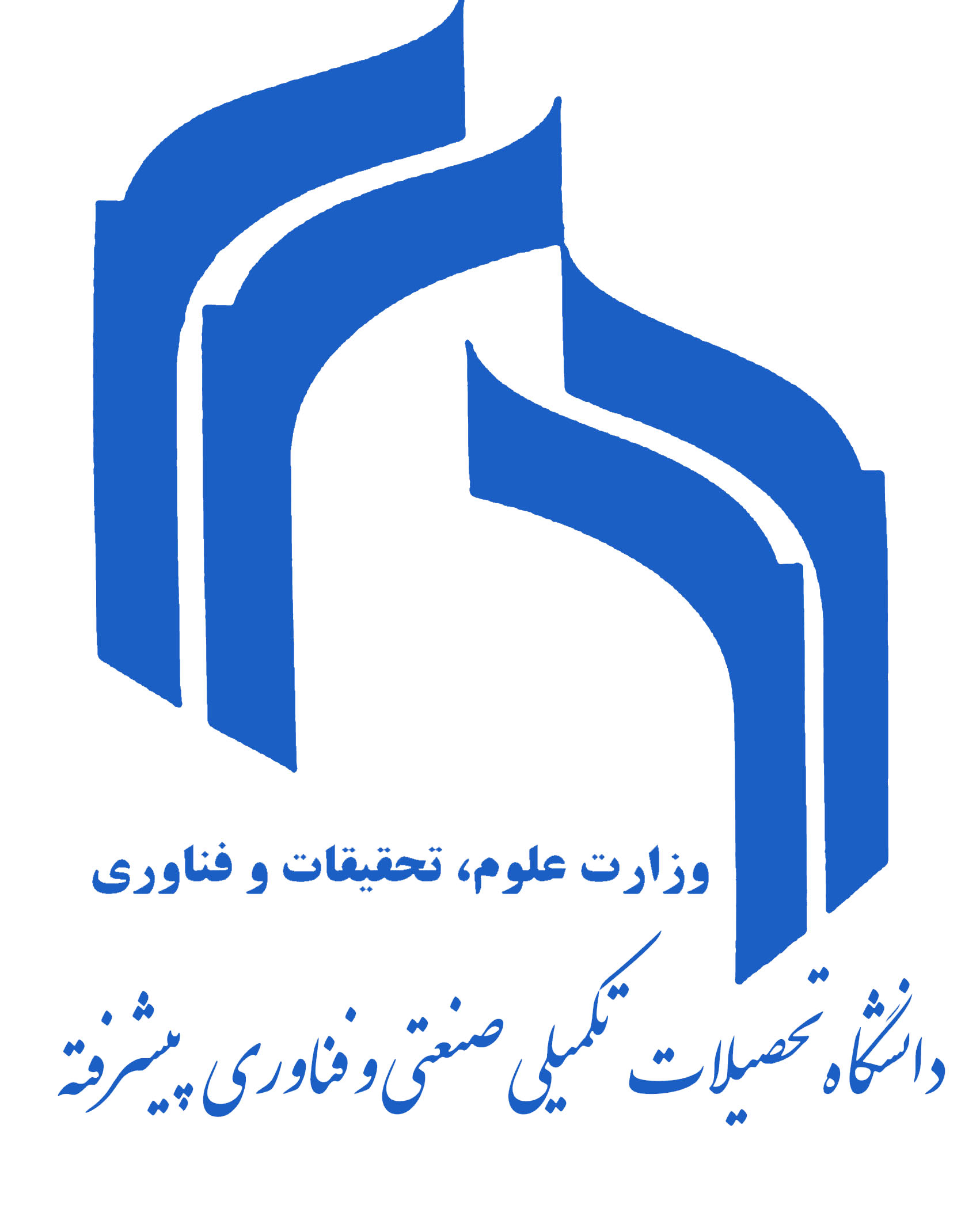 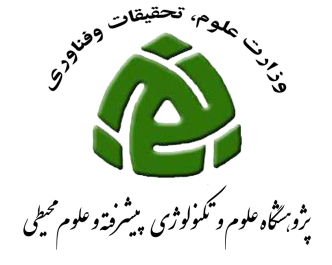 فرم معرفی دانشجو به آزمایشگاههای پژوهشکده/دانشکده................... در ساعات غیر اداری (فرم شماره 2)بدین وسیله خانم/ آقای............................................ از تاریخ .......................... تا تاریخ ................................ از ساعت ....... تا ساعت .......... به دلایل زیر جهت حضور درآزمایشگاه معرفی میشود:به دلیل طولانی بودن آزمایش و خاتمه نیافتن آن در ساعات اداری ترافیک درآزمایشگاه و عدم امکان انجام آن در ساعات اداری ثبت و اندازه گیری داده ها (آزمایش به صورت پیوسته در حال انجام است).  به دلایل دیگر شامل:نام و امضای استاد راهنما                                                                               نام و امضای مدیر گروه                      نام و امضای رئیس پژوهشکده/ دانشکده        کارشناس مربوطهنام آزمایشگاهنام دستگاه/ دستگاههانام موسسه/پژوهشکده/دانشکدهسمتسمتسمتنام و نامخانوادگیردیفکارشناس مربوطهنام آزمایشگاهنام دستگاه/ دستگاههانام موسسه/پژوهشکده/دانشکدهسایرهمکارطرحدانشجونام و نامخانوادگیردیف